1. artikel: RF A4 VIJAK VGR.+M 5X30 965    100 KOSOpis: Vijak M5 INOX z vgreznjeno glavo, KRIŽNI NASTAVEK, D=30mm​Primer: https://www.kamm.si/izdelek/35619/rf-a4-vijak-vgrm-5x30-965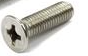 2. artikel: RF MATICA SAM.M 5 985    100 KOSOpis: Matica M5 INOX z vgreznjeno glavo, SAMOVAROVALNA​Primer: https://www.kamm.si/izdelek/00154/rf-matica-samm-5-985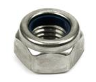 